«Kantine hovedfag» – skriveramme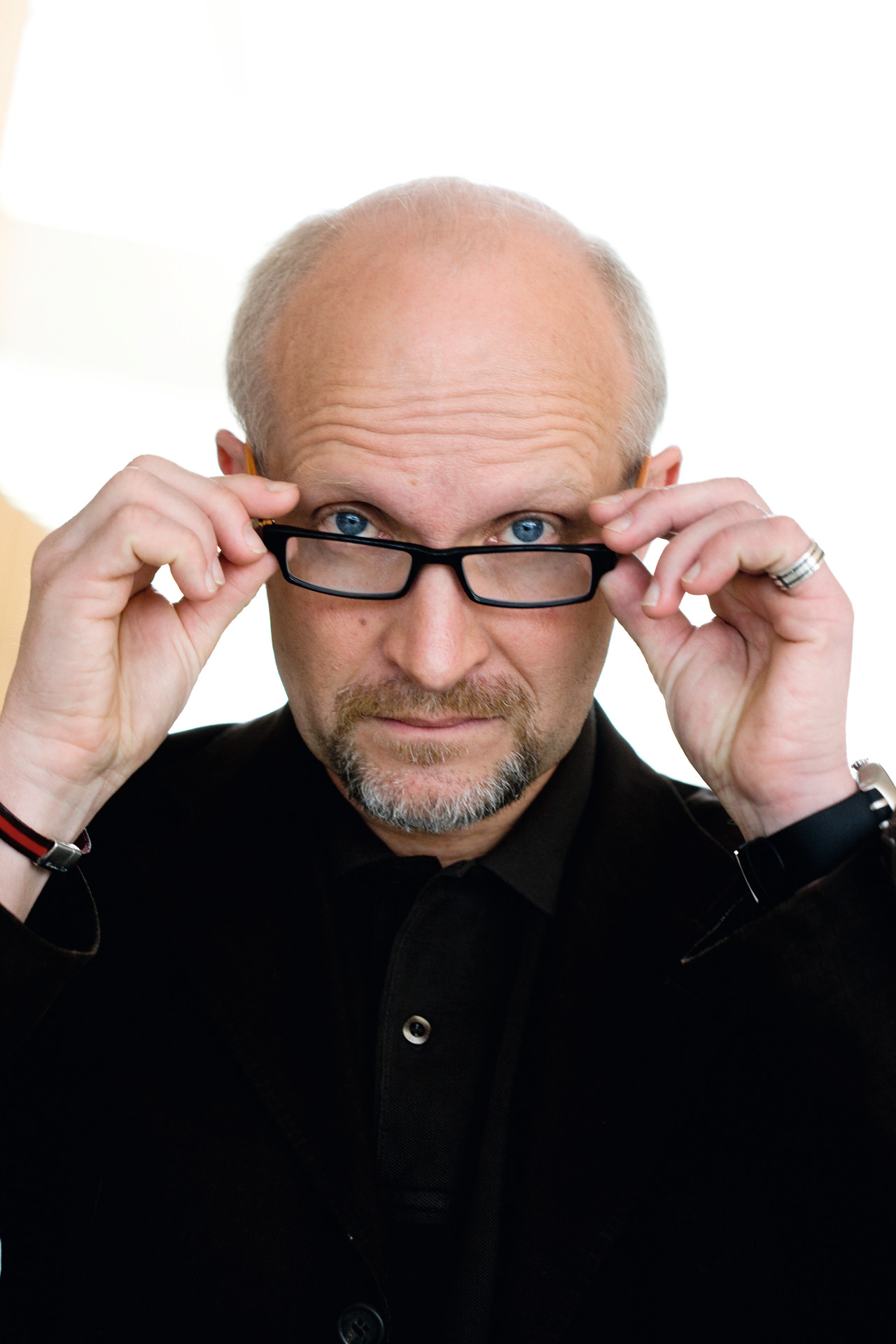 Diktet er skrive av Lars Saabye Christensen og står på s. 271 i Signatur 1.									    © Berit Roal/NTBScanpix______________________________________________________________________________________________________InnleiingPresenter diktet med tittel, forfattar, utgivingsår og namn på samlinga det stod i.Diktet «Kantine hovedfag» er skrive av ...Det blei utgitt i ...Det er henta frå diktsamlinga ...______________________________________________________________________________________________________Konkret innhald (motivet)Beskriv innhaldet i diktet med dine eigne ord. Kva slags situasjon blir skildra? Kva seier eg-personen i diktet til lesaren?Diktet handlar om kva for uskrivne reglar som kan gjelde i ...I denne kantina er det slik at …______________________________________________________________________________________________________OppbygningBeskriv kort korleis diktet er bygd opp (strofer og verselinjer, rim og rytme)Diktet har berre ...Strofene har ulik lengd ....Når det gjeld rim, ...______________________________________________________________________________________________________VerkemiddelKva slags verkemiddel bruker forfattaren? Kva slags stemme møter vi i diktet? (bruk av munnleg språk, gjentakingar, direkte henvendelse til lesaren, ironi). Hugs å bruke sitat.Diktet er forma som ein direkte henvendelse til lesaren ...Vi kan tenkje oss at den som snakkar i diktet er …Språket til denne personen er …Diktet fortel om ulike typar situasjonar som ...Innhaldet kan oppfattast litt komisk eller ironisk fordi ...______________________________________________________________________________________________________TemaKva handlar diktet eigentleg om? Korleis oppfattar du personen i diktet? Trur du slike haldningar berre gjeld i kantina, eller kan det overførast til alle forhold der ein er saman med andre?Eg trur temaet kan vere at nokon ønskjer å dominere andre gjennom ulike hersketeknikkar fordi ...Eg trur temaet kan vere å føle seg usikker når ein har begynt på ein ny skule fordi ...Eg trur temaet kan vere mobbing fordi ...Eg trur temaet kan vere å føle seg usikker i ei ny kantine ...Eg trur temaet kan vere å føle seg usikker når ein treffer nye menneske ...Eg trur temaet er kor tøft og vanskeleg det kan vere å vere ny ein stad fordi ...Eg trur temaet kan vere ...______________________________________________________________________________________________________AvslutningSkriv di eiga meining om diktet og korleis det verkar på deg.Eg synest diktet var ...